Islamic Studies2B – 3rd Period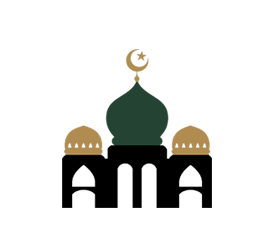 Sr. Abeda’s ClassFinal ExamName: _________________________________________________________________________________This prophet was a friend of Allah (SWT):Ibrahim (A)Adam (A)Lut (A)Nuh (A)Ibrahim (A) had two sons who grew up to be prophets. What were their names?Ismail (A) and Yusuf (A)Ishaq (A) and Ismail (A)Yaqub (A) and Ishaq (A)Yaqub (A) and Yusuf (A)(True) or (False): Ibrahim (A) and Ismail (A) re-built the Ka’bah, which Allah (SWT) later made our Qiblah.Who was the grandfather of Yusuf (A):Ismail (A)Yaqub (A)Ishaq (A)Ibrahim (A)What did Yusuf’s (A) brothers push him into and told their father a wolf ate him?WellCaveOceanForestFill in the blank: Yusuf (A) knew the meaning of_________________________.Who was the ruler of Egypt during Musa’s (A) days?PharaohA magicianA QueenNone of the AboveWho picked up baby Musa (A) from the river in a basket?What was Yunus (A) swallowed by?DolphinWhaleSharkTurtleWhy did the other men throw Yunus (A) out of the ship?A storm was coming and they thought he brought bad luck.Yunus (A) was being mean to the men.Yunus (A) wanted to go into the sea.They were running out of food. Where did the whale leave Yunus (A)?In a forestIn the seaOn shore at a beachThe whale ate himAngel Jibril brought the first verses of the Qur’an to Prophet Muhammad (S) in what cave?Cave LightCave An-NurCave HiraCave JabalAngels are created out of:FireSandLightDarkness (True) or (False): The main duty of angels is to praise Allah (SWT). Match the angel with their responsibility:Mikal                                        Questions us after we dieIsrafil      		          Delivers the punishments in HellMalik                                        Blows the trumpet when the world will endMunkar and Nakir                Brings rewards for usWhat animal’s meat do we not eat?PigGoatChickenCow The Islamic way of killing an animal and preparing meat of an animal is called:HaramKosherZabihaHiraWhat was Prophet Muhammad (S) known as that means trustworthy in English?Al-AminAr-RahmanAr-RahimAl-Malik (True) or (False): On the Day of Judgment, our good and bad deeds will be weighed.How long will the Hereafter last?One DayOne Week10 YearsForever